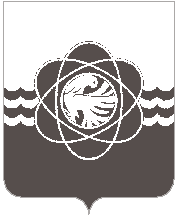 П О С Т А Н О В Л Е Н И ЕВ целях реализации единой базовой модели комплексной системы социальной профилактики правонарушений, координации деятельности и организации взаимодействия Администрации муниципального образования «город Десногорск» Смоленской области, правоохранительных органов и организаций в сфере предупреждения правонарушений, и в связи с кадровыми изменениями,Администрация муниципального образования «город Десногорск» Смоленской области постановляет:1.	Утвердить Положение о Межведомственной комиссии муниципального образования «город Десногорск» Смоленской области по профилактике правонарушений (приложение №1) и ее состав (приложение №2).2.	Признать утратившими силу постановления Администрации муниципального образования «город Десногорск» Смоленской области:- от 26.06.2017 № 599 «Об утверждении положения и состава муниципальной межведомственной комиссии по профилактике правонарушений»;- от 27.09.2017 № 955 «О внесении изменений в постановление Администрации муниципального образования «город Десногорск» Смоленской области от 26.06.2017 № 599 «Об утверждении положения и состава муниципальной межведомственной комиссии по профилактике правонарушений»;- от 02.03.2018 № 217 «О внесении изменения в постановление Администрации муниципального образования «город Десногорск» Смоленской области от 26.06.2017 № 599 «Об утверждении положения и состава муниципальной межведомственной комиссии по профилактике правонарушений»;- от 05.09.2019 № 990 «О внесении изменений в постановление Администрации муниципального образования «город Десногорск» Смоленской области от 26.06.2017 № 599 «Об утверждении положения и состава муниципальной межведомственной комиссии по профилактике правонарушений»;- от 30.06.2020 № 483 «О внесении изменений в постановление Администрации муниципального образования «город Десногорск» Смоленской области от 26.06.2017 № 599 «Об утверждении положения и состава муниципальной межведомственной комиссии по профилактике правонарушений».3. Отделу информационных технологий и связи с общественностью (Е.О. Таистова) разместить настоящее постановление на официальном сайте Администрации муниципального образования «город Десногорск» Смоленской области в информационно-телекоммуникационной сети «Интернет».4. Контроль исполнения настоящего постановления возложить на Первого заместителя Главы муниципального образования.от 20.09.2023 № 899Об утверждении Положения и состава муниципальной Межведомственной комиссии по профилактике правонарушений и признании утратившими силу некоторых правовых актов Глава муниципального образования «город Десногорск» Смоленской области                                     А.А. Терлецкий